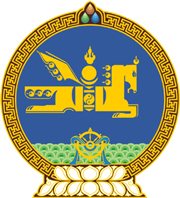 МОНГОЛ УЛСЫН ХУУЛЬ2021 оны 07 сарын 07 өдөр                                                                  Төрийн ордон, Улаанбаатар хотНИЙСЛЭЛ ХОТЫН АЛБАН ТАТВАРЫН   ТУХАЙ ХУУЛЬД НЭМЭЛТ, ӨӨРЧЛӨЛТ   ОРУУЛАХ ТУХАЙ1 дүгээр зүйл.Нийслэл хотын албан татварын тухай хуульд доор дурдсан агуулгатай дараах заалт нэмсүгэй:1/4 дүгээр зүйлийн 4.1.8, 4.1.9 дэх заалт:“4.1.8.”автомашин угаалгын газар” гэж автомашины бохирдлыг цэвэрлэх иж бүрэн үйлчилгээ үзүүлэх байгууламжийг;4.1.9.“авто үйлчилгээ үзүүлэгч” гэж нийтийн тээврээс бусад автотээврийн хэрэгслийн ашиглалттай холбогдсон үйлчилгээг үзүүлэх иргэн, аж ахуйн нэгжийг.”2/7 дугаар зүйлийн 7.2.5, 7.2.6 дахь заалт:“7.2.5.энэ хуулийн 4.1.8-д заасан үйлчилгээ; 	 7.2.6.энэ хуулийн 4.1.9-д заасан үйлчилгээ.”2 дугаар зүйл.Нийслэл хотын албан татварын тухай хуулийн 4 дүгээр зүйлийн 4.1.1 дэх заалтын “4.1.3-т” гэснийг “4.1.3, 4.1.8, 4.1.9-д” гэж, 6 дугаар зүйлийн 6.2 дахь хэсгийн “нийслэлийн иргэдийн Төлөөлөгчдийн Хурал” гэснийг “нийслэлийн Засаг дарга, татварын асуудал хариуцсан төрийн захиргааны байгууллагын дарга хамтран” гэж, 9 дүгээр зүйлийн 9.2 дахь хэсгийн “0-1.0” гэснийг “0-2.0” гэж тус тус өөрчилсүгэй.3 дугаар зүйл.Энэ хуулийг Монгол Улсын нийслэл Улаанбаатар хотын эрх зүйн байдлын тухай хууль /Шинэчилсэн найруулга/ хүчин төгөлдөр болсон өдрөөс эхлэн дагаж мөрдөнө. 	МОНГОЛ УЛСЫН 	ИХ ХУРЛЫН ДАРГА 				Г.ЗАНДАНШАТАР